Титульный листТема: Театральная педагогика как наиболее гармоничное средство социальной адаптации ребенкаСОДЕРЖАНИЕВВЕДЕНИЕАктуальность выбранной темы состоит в том, направленность текущих концепции дошкольного образования на гуманизацию предполагает изменение самого подхода к личности ребенка. Из этого следует, что необходимо выстроить всю работу педагога, опираясь на понимание воспитателем всей самобытности детства, уникальность каждого ребенка, ценность его своеобразия.В психологии и педагогике все чаще обсуждают проблему взаимной связи творчества и личности.Одним из наиболее известных и занимательных направлений в воспитании дошкольника является театрализованная деятельность. Если рассматривать с точки зрения педагогической привлекательности, то можно сказать о многофункциональности, игровой природе и социальной направленности театра.Из всего разнообразия игр театрализованная игра оказывает специфическое воздействие на развитие умения определять эмоции человека по его жестам, мимике, интонации, умению ставить себя на место другого в различных ситуациях и находить адекватные способы содействия.Театрализованная деятельность – обильный источник развития чувств, эмоциональных открытий и переживаний, способ приобщения к духовному богатству.В итоге ребенок видит мир умом и сердцем, выражает свои чувства к добру и злу; испытывает восторг, связанный с преодолением сложностей общения, сомнений в себе.Искусство театра близко и понятно детям, потому что в его основе лежит игра, а необходимость в игре у детей дошкольного возраста, разумеется, велика. Вышеизложенное обуславливает актуальность выбранной темы.Цель работы – раскрыть теоретические и практические аспекты театральной педагогики как наиболее гармоничного средства социальной адаптации ребенка.Предметом исследования является театральная педагогика как наиболее гармоничное средство социальной адаптации дошкольника.Объект исследования – процесс влияния театрализованной деятельности на социальную адаптацию детей к условиям детского сада.Для достижения поставленной цели необходимо решить следующие задачи:выявить значение театральных занятии на примере театральной студии Идея-парк;охарактеризовать технологию учебного процесса в театральной студии;провести анализ эффективности адаптации ребенка в творческом коллективе;провести исследование влияния театрализованной деятельности на социальную адаптацию детей к условиям детского сада.Гипотеза: при использовании театрализованных игр воспитателем в дошкольных учреждениях социальная адаптация дошкольника будет проходить быстрее и эффективнее.В дошкольной педагогике проблеме театрализованной деятельности были посвящены работы ученых О.В. Акуловой, Л.В. Артемовой, Т.Н. Караманенко, С.Г. Машевской, Т.Г. Пеня, А.А. Петровой, Е.Р. Рагул, Б.П. Юсова и др.Для осуществления цели исследования и решения поставленных задач были использованы следующие методы исследования: анализ психолого-педагогической литературы по проблеме исследования; синтез и обобщение.База исследования: Семейный клуб «Идея-парк» по адресу: г. Краснодар пос. Российский, ул. Парижская 21. Клуб проводит занятия, как для дошкольников, так и для детей школьного возраста.1 Теоретические основы театральной педагогики как наиболее гармоничное средство социальной адаптации ребенка1.1 Значение театральных занятии на примере театральной студии Идея-паркГуманистическая идея образования сосредотачивает внимание педагогов и практиков на совершенствование ценностей личности, на самовыражение ребенком своего типа поведения и образа в окружении взрослых и сверстников.Театрализованная деятельность считается идеальным условием для решения многих задач, связанных с совершенствованием у ребенка таких ценностей как, милосердия, сострадания, гуманизма и способов их проявления, тем самым, создавая опыт жизнедеятельности, формируя целостную  мира.Именно театрализованная деятельность позволяет решать   задачи, касающиеся целостной  мира, включающей в    речи ребенка, интеллектуального    При участии в  играх у детей    событиях из жизни людей,   что дает им  глубже познать окружающий Единовременно  игра приучает ребенка испитывать устойчивый интерес к культуре своего народа, к театру и литературе. Велико и  значение театрализованных игр. У дошкольника формируется уважительное  друг  другу. Они познают  связанную  преодолением трудностей общения, неуверенности  Анализ литературы позволил выделить особенности восприятия театрализованного действия детьми дошкольного возраста, открытый контакт и обмен чувствами с героями, потребность индивидуального самовыражения, стремление ребенка воспроизводить полюбившегося героя [5, с. 109].Основная тема связана с созданием сценариев для детских театров в дошкольных учреждениях и развития опыта создания образа.Программа дошкольного развития направлена на всестороннее развитие ребенка: интеллектуальное, эмоциональное, творческое, музыкальное и физическое.На каждом занятии малыш:станет участником игр, направленных на развитие внимания, памяти, мышления, восприятия, воображения и речи;получит практическии опыт сенсорного развития;с удовольствием поиграет в музыкальные игры;освоит комплексы физических упражнений;узнает многое об окружающем мире;раскроет свой творческий потенциал: научится лепить, рисовать, конструировать и делать аппликации.Каждое занятие объединено одним сюжетом и состоит из 3 блоков.1 блок. Развивающии: развитие у детей основных психологических функции (памяти, внимания, мышления, мелкой моторики и речи).2 блок. Подвижный: формирование у детей коммуникативных качеств, развитие чувства ритма, физическое развитие малыша.3 блок. Творческии: развитие у детей художественного восприятия окружающего мира (создание поделок из различных материалов, лепка, рисование, аппликация).Рабочая дополнительная образовательная программа театральной студии «Идея-парк» для детей дошкольного возраста сроком реализации 1 год представлена в Приложении.В исследованиях педагогики театрализованная деятельность понимается как условие эстетического воспитания ребенка, его творческих способностей.Содержание и виды театральных занятий   себя:общеразвивающие игры, вырабатывающие   смелость,  готовность к творчеству;ритмопластические   развитие двигательной   импровизации;психо-гимнастические  направленные  формирование познавательной и  сферы;специальные театральные  готовящие детей к действию в сценических условиях,  всё является    и фантазию; по культуре  технике  совершенствующие дыхание,  интонацию и другие  выразительности речи; и викторины  театральном искусстве;этюды  игры  управлению театральными  развивающие  рук,  терпение [16,  133].Средства искусства театра способствуют знакомству  его выразительным  закладывающим фундамент  формирования навыков  понимания    из  уже складываются моральные  представления о поступках  создание навыков   коллективной В   этим     личности,    детей    деятельности   направлениям развития:    художественно-эстетическое  Одновременно  этим необходимо выделить  противоречий, которые существуют  практике работы дошкольного образовательного учреждения в связи с развитием   мира у  старшего дошкольного возраста: пониманием    актуальную  разработанного содержания  картины    системной  последовательной работы,  чаще    нецелесообразный между использованием педагогами  видов театрализованной  в формировании  картины мира  воспитанников и  организацией, при  не учитываются  особенности и  старших дошкольников,   к   инициативности,  активность, её  в театрализованных  а также  потенциал   самой театрализованной  возрастающим интересом  дошкольников    деятельности,  частности, театрализованной  и    в  процессе,  педагогов и родителей  её осуществлению [1,  187].Отечественные  и педагоги рассматривают  деятельность как особый вид  деятельности, обладающим большим значением для разностороннего развития дошкольников (Л.   Менджерицкая Л.В. Артёмова Л. Стрелкова, Н.С. Карпинская, Б.М. Теплов).Л.С.       распространённый вид      форма отражения  впечатлений  естественна   и  своё выражение  независимо  желания   вбирает в себя различные  виды  и построена  органическом     (А. Венгер Н.Ф. Сорокина, О.М.   Мерзлякова, А.А.  М.А. Васильева, Л.Г. Миланович, Л. Особенность театрализованной    том, что  позволяет осуществлять  культуросообразности воспитания  природосообразности (М.И.   создание «образа мира» (А.Н. Леонтьев), развитие пространственно-временного ориентирования, знакомства с законами  – цикличностью, взаимозависимостью и взаимосвязью объектов и явлений окружающей действительности. то же время, в процессе  деятельности формируется умение  мир  воображения от действительности, реального мира  Венгер, Е.Е.  О.М. Дьяченко, С. ). процессе  деятельности моделируются  ситуации  развивается      адаптации  в обществе А.   Князева, Р.Б. Стеркина, С.А. Козлова и др.)   76]. дошкольников формируется произвольность, внимание и чуткость  действиям окружающих людей в жизни, способность  и осознавать значение простейших действий   чувств, взаимоотношений с  и людьми, (Л. Стрелкова, Д. Эльконин, A.B.  Е.Л. Трусова и др.).Помимо этого,  исследованиях выделяется многофункциональный характер  деятельности, так как  содействую  различных знаковых систем,    двигательной и эмоциональной сфер, вдобавок социализации детей (Л.Г. Миланович, С. Мерзлякова, Ф. Сорокина  др.).Проблеме театрализованной деятельности в дошкольной педагогике были посвящены работы таких ученых как  Акулова, Л.В. Артемова, Т.Н. Караманенко, С.Г. Машевская  Пеня, А. Петрова, Е.Р. Рагул, Б.П. Юсова и др. Анализ данных работ позволяет определить направления, сформированных в исследовании текущего Л.В. Артемова, предлагает использовать театрализованные   сильное педагогическое средство, которое оказывает большое  на личность ребенка [2, с. 19].С.Г. Машевская рассматривает театрализованную деятельность,  включает три  – сочинительство,  и  Это позволяет  использовать творческие  детей,  их «актерский», «режиссерский» и «зрительский» потенциал  с. 116].А.А.   два аспекта близости драматической  для ребенка, во-первых, драматическая форма « впечатлений жизни», лежит глубоко  природе ребенка и  свое  стихийно. Детские фантазии  образы не остаются в области мечтаний, как  взрослых. Всякую  выдумку, впечатления ребенку хочется  в живые  и  Во-вторых, связь всякой драматизации с игрой [18,  75].П. Юсов видит развитие   театра, т.е. ребенок  вовлеченным в продуктивную творческую деятельность [3, с. 71].Можно сделать вывод, что театральное искусство играет важную роль в развит личности  дошкольника и его социальной  оно позволяет решать задачи, которые касаются художественно-эстетического и интеллектуального, социализации личности и нравственного воспитания.1.2 Технология учебного  в  студии1.2.1 Развитие  психотехникиОснавная цель занятии  повышение  ребят театральной  к   речь, актерское  режиссура, формирование  активности,  расширение    творческих   способностей детей.Обучать, развивать,  Эта триединая  решается каждым педагогом дополнительного образования. И хотя  занятия –  прежде всего обучение,  убедительно  что  не только  но   чем обучение.С помощью этих занятии происходит воспитание у обучающихся таких взаимосвязанных  как научное мировоззрение,  уровень  чувство собственного  уважение, самостоятельность,  организаторские способности.Основные задачи:создание творческой атмосферы,   и совершенствование творческой индивидуальности воспитывающей чувство причастности   делу;формирование личности,  творца;идейное эстетическое, -нравственное воспитание;воспитание чувства   композиции;раскрытие творческих  самовыражение.Трудно  значение этих    юных талантов,  им предоставляется    выбора, не  полет фантазии   устремлений.Такое понятие как «актерская психотехника» в  сцены ввёл К.С. Станиславский. Актёрские технологии современности берут своё начало из учения и психотехники йоги Рибо, научных открытий И.П. Павлова, И.М.  и др. которые были изучены, апробированы   в школу актёрского искусства К.С. Станиславским  с. 50].   – это неделимая  воспитания  сцены и его подведения к самотворчеству. Как говорил М. Чехов: «Система, а, следовательно, и актёрская  как ее часть, дает   к  собственной душе».Мы рассмотрим    систему орудий  средств, нацеленных на разрешение  вопросов искусства актёрства. природе   психотехники заложены психологические механизмы развития эмпатии, е для  связи со сценическими  для формирования условий обмена эмоциями, формирования умения понимать выразительность другого и отображать её. Эти конструкции нужны для слаженного процесса актёрского  в сценический тип  некой «жизни человеческой души» её роли через «жизнь человеческого тела»,  в форме художника.Интроекция – выражается в умении целого включения актера  свою психику, образы, взгляды, мотивы и установки    артист уже не разбирает свои и чужие представления [9, с. 179].Идентификация – выражается в умении актера сопостовлять себя  ролью на основе сочувствия понимания  совершения объясняемых поступков со стороны другого  вызванных  создаваемого им   в  актёра воссоздавать  эмоции путём    к переживаниям  лица  с. 165].Проекция –  психотехнике актера, это проявление умения актёра воспринимать окружающий  заданные    объекты и умение отвечать (эмоционально отзываться)  заданные возбуждения, эмоциональную экспрессию,  партнёра адекватно целям и задачам сценического действия (артисто-роли)    вымысла   113].При анализе   по проблеме эмпатии можно  второстепенные  рычаги  подобного  как заражение, децентрация, подражание,     отследить их  в  психотехнике.В актерской психотехнике заражение  в умении  влиять на  объекты и  эмоциональную отдачу   игре и сочувствии зрителей. – это способность  воссоздавать образ  поведения мимики, жестов и голоса другого человека.Персонификация – выявляется в способности давать животным и растениям, неодушевленным предметам и явлениям природы людскими чертами, характером, представлять  в лицах и  в своем поведении [11].Децентрация – в умении актёра создавать «Я-образы», уметь вживаться в них, вставать на их « зрения», изменять своё мнение,  к чему-либо в результате столкновения, сопоставления и  с позициями   отличными от собственной [10, с. 77].Рефлексия – проявляется  способности проводить анализ собственных мыслей и своего психического состояния в  сценического действия, контролировать его, направлять в соответствии  ролью [17].Понимание – выражается   представить, ощутить, осмыслить,    опыт  своим  добавить  в свой. Мысленно представить тревоги другого с  как собственных  досканально воспроизвести их   поведении [25].Следовательно,  психотехника имеет совместную психологическую природу  эмпатией  раскрывает большие  в развитии данного  личности.1.2.2  пластикаЗанятия  пластикой    курсах  мастерства,      в   называемой драматерапии. Это одна из главных составляющих искусства актера. Даже   выдающейся  и внушительным тембром голоса артист способен приковывать к себе внимание публики, если его   жесты выражают эмоции  с некой особенной эмоциональностью. Главной  по которой добивались  в кино и на театральной сцене многие  было именно  совершенное владение пластикой тела.Иногда начинающему актеру   что  сценическая пластика  в  она должна выражаться.  первое, что  от такого актера, – это работа над  упражнения и  которые  занимать  все  Работа  телом для   же важна, как и  спортсмена.  как, и  спорте,  может быть утомительна. Основатель  из самых  актерских школ Михаил Чехов ставил сценическое движение  первое место по   для раскрытия образа. Согласно    одно из  актера на  не должно  случайным.Пластика тела   роль  театральных актеров,  зритель в  очередь воспринимает    видит на  и только  – то,  слышит. Киноактеры  большей свободой  из-за возможности  и разных  съемки. Но    первое место  мимика и  жесты, которые  экране видны  лучше, чем  сцене [9 с. 69].  сценической    избавления    и  своего тела.  всего    обучения    мастерства  детей. Детям  легче вести  природно и не  выражать себя языком   как взрослым на это  требуется время. По мере овладения   работа   этюдами будет становиться все более  Органическое слияние  движения  эмоций актера при   персонажа становится неосознанным. Именно  этого  настоящее актерское мастерство. пример занятия в театральном    «Сценическая пластика» в  студии.Цели. Побуждать детей  импровизации с  доступных средств выразительности  мимики,  и др.). Развивать  умение передавать через  тела характер животных. Работать над развитием речи  Воспитывать  общения.Материалы к занятию. Иллюстрации с  животных  их естественной   (это поможет детям   и передать  животных).1 этап. Актуализация опорных знаний и умений.Педагог редлагает  фотографии, рассказывает детям   животных.2 этап. Артикуляционная гимнастика.Скажем волшебные слова:«Чоки-чоки-чоки-чок! Поработай, язычок!»3 этап. Динамические   язычка.«Лошадка» Присасывается  к нёбу ,далее щелкнуть  медленно  сильно цокать,  связку .«Гармошка» Раскрыть рот.  язык   сильно оттягивать   челюсть, не отрывая  от .«Маляр» Рот держать раскрытым. Как  широким кончиком ведём от   до  нёба.4 этап. Усвоение нового  Игра « ошибись».    круг.   в  мяч.Мяч быстрей передавайИ животных называй.Дети передают   мяч   животных. Если дети постарше то  усложнить задачу, например,   хищных либо  кто живёт  Африке и   « теперь я   в   из  может показать   любого  Например,    лев     медведь ловит рыбу».5 этап.  отдыха. Подвижная игра « дили-дили-дили.  мы кого-то видели».( идут  кругу.)Ай, дили-дили-дили.А мы -то видели.(Останавливаются.)Ушастого. показывают  уши.)Вихрастого.(Руками  лохматые вихри.)Глазастого. пальцами круги  глаз.)Он сидел под кустом, громко щёлкал языком. это был козёл?  козёл.)Или волк? (выходит волк.)Или медведь?  медведь.) смогли мы  потому    от  разбежались.6 этап. Этюд «Гадкий утёнок». Предварительно   детьми сказку  «Гадкий утёнок». эпизод  птичьем дворе, где  показывают своё брезгливое и  отношение   Он явно  не  на других  Все  его гадким и безобразным.«Все гнали бедного утёнка, даже братья и сёстры  говорили ему: « бы  утащила тебя  урод!» А   «Глаза  на тебя  глядели!»  щипали  куры    которая  птицам корм,  ногою».Утёнок  выдержал такого негативного и враждебного настроя  себе и решил убежать с птичьего двора.Движения, говорящие о недоброжелательности:отвращение: брови нахмурены, голова отведена   глаза сщурены, раздуты ноздри, опущены  губ;ничтожность: голова опущена, плечи сведены вперёд.7 этап. Пальчиковые игры: «Бельчата».    идут, бельчат грибочки несут.Один из  устал:«Я отдохну» – сказал на  стал кушать  грибок.Девять бельчат  лесу идут, бельчат  несут.  д.Один  по лесу идёт,Один бельчонок грибочек несёт.  устал:« отдохну» – сказал. на Стал  свой грибок.Каков же ответ?! больше нет!8 этап. Игра « гости постучали»Я буду говорить вам стихотворные  а вы должны говорит: «Это  Это я!» Слушайте  будьте внимательны.  постучали,Их  улыбкой повстречали.  Это я!  угощаю,Сладким ароматным чаем.Это я! Это я!Пусть и яблоко одно,Поделюсь я всё – равно.Это я! Это я!Грязной посуды  оставлю,Гостей посуду мыть заставлю…Гостям игру я предложу,А после сам  приберу. я ! Это я! любимую игрушкуТихо  под подушку,  не дам,    играю сам…Вот продолжим мы игру:Вот  возьму, лес и домИ   всех  доме том.Это  Это я!Нарисую  СерёжкеДлиннющие усы  рожки…Собрались гости домой,Помашу я им  рукой,До свидания скажу снова в  приглашу.Это я!  я!Делая вывод, можно сказать, что а до самого конца  только тогда,  он отлично  свою роль и  он до  уверен в надобности своих действий. Сценическая речьСразу после того,  сделали задания  пластике  устранению  зажима, можно приступить  упражнениям по речи. Есть ряд видов  упражнений.  оживления мягкого     нёба:раскройте рот широко, выдвините язык вперёд  попробуйте сделать звук  виде  следите и фиксируйте в  движения мягкого нёба;спойте разные  звуки синхронно и ритмично   открывая рот ;сделайте произвольный  На вдохе  чувство надутия   игры  губной гармошке;сделайте  через широко   –   зевая. Вдох через широко раскрытый  плавный, длинный, подражая согреванию озябших рук;сделайте носом вдох –  толчками  частям: сначала ртом, после носом  т.д. Число  выдохов взятого  понемногу увеличивать.  занятий  сценической речи.Тема занятия: Культура  речи.Цели занятия:образовательная: познакомить  с предметом словесное действие,  в доступной форме мысль о том,   является  средством общения не только на сцене, но    дать понять, что культура речи – составная часть  культуры  наряду со  начитанностью и умением вести себя;воспитательная:     интерес  культуре    личности;развивающая:    творческие способности.Оборудование:листок  эпиграфом урока: Слово   животным – немота ( пословица)листки со  С.  «Черемуха»    «Каша»Ход занятияОрганизационный момент – 5мин.Обсуждениетемы  – 5 мин.Знакомство с техникой речи – 10 мин.Наблюдения за красотой, емкостью,  речи – 15 минИтог занятия – 5мин.Организационный момент.У каждого   рабочем месте заранее приготовлено все   работы. Все рассаживаются  местам.Обсуждение темы занятия.Внимательно прочтите название темы   высказывание, которое можно считать  нашего разговора.– О чем   на занятии? (Дети обсуждают название   смысл эпиграфа). дано человеку,животным – немота.Народная пословица( Запись  тетради)Знакомство  техникой речи.Техника речи состоит   разделов:дикция;дыхание;голос.Дикция – оформление звуков родного языка  помощью  установок  звука.Артикуляция – определенное    речевого аппарата,    звуков.Работа над    обучающегосяЗвуки: А, О, У, Ы, Э,   Б, П, В, Ф, Д, Т, Г, К, Н, Х,  М, З, С, Ж, Ш, Ц, Ч, Щ. звуков  на занятии,  дома.Наблюдения   емкостью,  речи. Прочтение   Есенина «Черемуха»Черемуха душистаяС весною расцвелаИ  золотистые,Что  завила.Кругом  медвянаяСползает по коре,  зелень пряная в серебре.А рядом  проталинки,В  между корней,Бежит, струится маленькийСеребряный ручей.Черемуха душистая,Развесившись, стоит,А  золотистаяНа солнышке горит.Ручей волной гремучеюВсе ветки обдает.И вкрадчиво под кручеюЕй песенки поет.– Как вы думаете,  мы взяли  стихотворение С. Есенина?ОбсуждениеОбобщение ответов.Поэзия Сергея Есенина  образец  речи. Его стихи красивы и  С  времен люди заметили,  приятная для слуха  – «своего  музыка».Чтение стихотворения  Михалкова «Каша».  всех звуков. на свете Саша рту   каша-Не  каша,Не гречневая каша.Не манка, не овсянка сладком молоке.Когда  в слух читает,Поймешь едва-едва, звуки он глотает,  слова.–  какой  идет речь?  переносном  – невнятная  все  смешались  единую    в каше).– Какой   для себя?Итог занятия. Говорить надо,  выговаривая слова, следя за темпом,  жестами, громкостью своей речи.  с данными  знакомимся на  занятиях).  оценокМетоды   работы:словесные методы обучения  объяснение, беседа);практические методы обучения;индуктивные и   обучения.Домашнее задание: дописать свой  портрет. образом, любой дошкольник сильно восприимчив ко всем подлинникам, к прекрасному, так как у него далеко еще не сформировались общепринятые в социуме стереотипы мышления и вкусов. Вот именно поэтому так важно кропотливо подходить  выбору материала  постановки, театральное искусство близко  ясно детям, так как в основе  лежит игра – основная деятельность дошкольника. Главное здесь применять могучую фантазию ребенка и направлять   творческое русло.2  исследования адаптации  в коллективе  примере  студии Идея-парк2.1 Анализ   ребенка в  коллективеДавно не тайна,  всякая  запрашивается исконно по видимому определенному последствию. Скорее  причисляется к сценическим занятиям, ведь их итог изображен наглядно на сцене.Никто, не касающийся театрального искусства, не уверен,  проходят занятия в театральной студии и   проходит образовательный и тренировачный процесс. Но, они смогут узнать эти результаты  в то время, как  выступят  сцене с каким-либо спектаклем   представлением. Тут  зрителя  проведешь и не расскажешь ему, что здесь  мало позанимался, поэтому у меня нога  не подымалась, но, по сценарию, она должна и вы это имете в виду; а здесь нехорошо меня было слышно, ведь я не потренировался с речью,   только представьте,  меня хорошо было слышно и т.п. Зрителю это абсолютно не интересно,  заходит   садится,  представление и  по  представлению судит  творческом коллективе, о его     участников.Нынешний состав студии театра работает около четырех лет. И зрительные оценки деятельности театральной студии говорят сами  себя.Специальное жюри  оценивало  театральной студии,  как  часто принимал  в данный момент принимает     фестивалях  . Множество раз  первые, призовые       чтецов,  композиций,   Данный  очень   Краснодаре,  как он  е   областных и  театральных  – « хоромины» «У   года», « на «Бис!», « подмостки» «Карусель»  ведь  только одни   проходят  Краснодаре.  вот е  профессиональных  театра, действительно,     Всероссийских  Международных     гордиться.Задача социальной адаптации ребенка причисляется к фундаментальным наукам как в психологии,  и во многих   научного знания: социология, философия, детская психология, общая   психология, психология личности, психология развития. необходимый анализ групп  выделяемых в научной литературе. многих своих  Н.В. Кирюхина разбирала адаптацию по трем аспектам и  следующие её виды [1]:биологическая  – это процесс активного  организма с окружающей средой;социальная адаптация  это способность   социуму;физиологическая  – это реакция человека, которая  полно отвечает   ситуации.Согласно мнению автора, данные  адаптации тесно связаны, что говорит о специфике самого феномена адаптации и определяет его  трехгранный процесс, затрагивающий   развития личности. Каширин,  Сластенин  данные классификации  «психологическая адаптация» которая представляет   подведения  деятельности  к социальным  социально-психическим требованиям  условиям и    это процесс  внутренних  внешних условий    личности  среды [2].При анализе  литературы можно сказать  том,   педагогической,  науке и  предоставлен большой  по подготовке  к поступлению  ДОУ.Также необходимо обозначить и  факт, что  по проблеме социальной адаптации детей двух и трех лет  дошкольному образовательному учреждению  не хватает.Т.В. Костяк исследует  психологической   раннего возраста  детскому  а  причины психологического   и основные закономерности   развития в дошкольном возрасте [3].Многозначительная роль отводится воспитателю в    ребенка, а также его работе с семьёй дошкольника.Актуальность данной проблемы  современном  очень высока.Во-первых, нынешнее экономическое положение заставляет большинство  сразу после рождения  выходить на  во-вторых – все больше распространяется  подход к детям, не допускающий безразличного  к проблемам маленького человека, с трудом  жизнь в новых условиях детского сада.Младший дошкольный  показывается ядром социального развития и формирования отношений с ровесниками.Последующая адаптация дошкольников  среднему   и построению взаимоотношений на следующих   будет зависеть от   будет проводиться адаптация дошкольников в данном  в ДОУ. (В.И. Долгова, Г.Ю. Гольева, Н.В. Крыжановская, Е.В. Попова 5]).Адаптация – сложный процесс приспособления организма  новым социальным условиям, который сопровождается  неуравновешенностью детей, метаморфозами в  поведении, в  и психическом развитии.В приведенных ранее исследованиях ученых обращается внимание на то, что существенными сложностями   младшего дошкольного возраста в   к ДОУ являются четкий непривычный режим дня; родителей;другой стиль общения;новые   поведению;постоянный  со сверстниками;новое помещение.Необходимо заметить,   с которыми сталкиваются  данного  во время адаптации, могут привести  отрицательной её форме – дезадаптации. И именно поэтому важным  в работе сотрудников  становится проведение и организация диагностического обследования с целью  уровня адаптации    возраста  ДОУ.Дети по-разному реагируют при поступлении в группу детского сада: некоторые   внимательно осматриваются,   занятие, другие же имеют меньше уверенности, но  не      следят за воспитательницей, выполняют    И  и другие  спокойно расстаются   которые  их в  сад,    группу.К примеру, ребенок, прощаясь  матерью,    глаза,  «  любишь?»    в  Затем он подходит  воспитательнице, смотрит     задать вопрос  решается, и тогда воспитатель   его   улыбается, проявляя внимание, теперь   себя  Он неотступно  за   его действиям.Подобное поведение воспитанника указывает на то, что  чувствует    со  в ласке и внимании. И  потребность может удовлетвориться воспитателем, в котором ребенок находит близкого и  человека.Отдельные ребята, быстрее осваиваются в новых условиях,  сами себя занимать.   ходят без остановки   воспитателем, но, при нужде спокойно  решительно обращаются к  Только по началу  их поведении замечается некая растерянность и беспокойство.Если ребенок, который  пришел  детский сад, абсолютно не настроен  в группе без родителей,  педагог предлагает им  с ребенком  группе. Предчувствуя,  мама или папа  собираются уходить, ребенок начинает переключать свое внимание на все остальное.Затем, после продолжительного наблюдения, ребенок играет в игрушки, рассматривает куколок, и наконец решает сам взять себе одну из  В ближнем человеке он видит надежную опору, защиту  неизведанного и   же  потенциал  его поддержкой ознакомиться  окружающим.Как известно, ребята, которые поступают в детский сад, начинают вести себя по-разному. Особенности в их поведении по большей мере обусловливаются такими потребностями, которые складывались ко времени прихода  группу.Возможно выделить приблизительно три группы дошкольников по свойственным им отличиям в поведении и потребности  коммуникации (в соответствии с данными после будет  группа адаптации).Первая группа включает в себя детей,  которых превалирует потребность  общении с близкими и родными, ожидая только  них внимание, ласку, доброту и искренность  об окружающем.Вторая группа включает детей, у которых уже создалась потребность в общении не только  близкими родственниками,   с другими взрослыми, в совместных  ними действиями и получении от них информации об окружающем.В третью группу входят те ребята, которые испытывают нехватку в активности и самостоятельности своих действий. Итак, если до поступления  дошкольное учреждение ребенок все время был  мамой или с бабушкой, то с утра, когда его привели в детский  он с большими трудностями расстается с родными. Потом целый день ждует их возвращения, хныкает и отнекивается от любых предложений воспитателя,  желает играть с детьми. Он  хочет усаживаться за стол, протестует против еды, против укладывания спать,  так изо дня  день. Плач, когда уходит близкий человек, крики  « домой, к маме!», «  мама?», негативное отношение к персоналу к детям с группы с предложением поиграть  и неистовая радость при приходе мамы  ярким свидетелем того, что  ребенка не развилась надобность общения  незнакомыми (Л.И. Савва, Л.В. Трубайчук, В.И. Долгова, В.И. Павлова, Ю.Г. Камскова, В.И. Сиваков, Е.Ю. Волчегорская, Н.Л. Худякова, Л.В. Коломийченко, Л.И. Пономарёва [6]).При поступлении  детский сад расстраиваются в основном дети, которых условно соотносят с  группой (потребность  общении   близкими  Они сильно переживают расставание  мамой или близкими, потому что опыта коммуникации  незнакомыми людьми  имеют и  готовы   ними общаться.Как известно, чем теснее круг общения в семье, тем труднее и дольше происходит адаптационный процесс.Дети второй группы уже до прихода в детский сад имеют опыт общения со взрослыми, например, соседями, поэтому они спокойнее находят контакт с новыми людьми. Третья группа ребят напротив стремится к общению, стараясь найти общий язык с каждым. В априори, такие дети чаще всего выступают инициаторами творческих идей и сплочают коллектив.Чаще всего трудности возникают по причине непонимания ребенка, неспособности его заинтересовать в деятельности детского сада, тогда же воспитатель прибегает к помощи творческих игр, которые способствуют созданию благоприятной атмосфере в группе, помогает ребятам познакомиться друг с другом, с воспитателем, подружиться и тем самым снять напряжение.Так дети первой группы способны достичь уровня общения второй и третьей группы, так как привыкая к детскому саду и его условиям, ребенок расширяет содержание навыков общения.Потребность в общении и изменение его содержания можно разделить на три этапа.1этап. Потребность общения с близкими людьми как потребность в любви и ласке.2 этап. Общение для сотрудничества и приобритения знаний об окружающем мире.3 этап. Общение со взрослыми происходит на различные познавательные темы.Дошкольники первой группы проходят все 3 этапа, поэтому их процесс адаптации затягивается от 20 дней до двух месяцев).Ребята второй группы справляются в 2 этапа ( от 7 до 10–20 дней).А для детей третьей группы первый этап является конечным, они адаптируются от 2 до 7–10 дней).Характер и продолжительность адаптации ребенка зависит от того, как воспитатель определит потребности ребенка и выберет грамотный подход к каждому.В процессе привыкания особое значение имеет развитие форм общения.Например, дети первой группы нуждаются на первом этапе привыкания в непосредственно-эмоциональном общении, а только на втором в ситуативно-действенном. Здесь воспитателем должны быть выбраны соответсвующая манера общения к каждому этапу. условием для эффективного руководства  привыкания детей  детскому  является  система педагогических  в которых главное место занимает  деятельности ребенка,  потребностям,  определяют   [7].Необходимое  успешной адаптации – согласованность  родителей и  сближение подходов  индивидуальным особенностям ребенка в семье  в детском саду.В  неделю  ребенком ДОУ следует обращать особое  на    телесно-психического  [8].Таким  п адаптации ребёнка    – одна   острых в   возраста.   детей от 1 года до трех лет оказываются  к  саду. Исследование влияния театрализованной деятельности  социальную адаптацию  к условиям детского сада Стопроцентное обучение детей младшего дошкольного возраста возможно только лишь при условии психоэмоциональной благоцстроенности ребенка  процессе контакта с ровесниками и взрослыми в дошкольном учреждении и семье.При поступлении в детский сад ребенок оказывается в стрессовой ситуации. Адаптационный период происходит сложно с большим количеством отрицательных изменений в детском организме, что также негативно влияет на поведение ребенка.У родителей также начинается адаптационный период, так как они сильно переживают за свое чадо и привыкают к такого рода разлуке. Эта реакция естественна для родителей и детей, беспокойное состояние родителей и детей взаимно отражается друг на друге.Чтобы облегчить адаптационный период необходимо вовлекать родителей в образовательный процесс учреждения, так можно добиться позитивного эмоционального комфорта дошкольников.Например, такой является театрализованная деятельность.Целью театрализованной деятельности является создание условий для  положительной адаптации детей в ДОУ и исполнение задач главной общеобразовательной программы дошкольного образования через совместную театрализованную деятельность.Задачи:создание благоприятных условий для психологической адаптации детей и их родителей к ДОУ;способствование освоению дошкольниками задач программы и создание интегративных качеств ребенка;стимулирование творческих способностей детей и творческой активности их родителей;знакомство детей с театральной культурой;создание условий для роста компетентности родителей путем совместной театрализованной работы детей и родителей (постановки совместных спектаклей и постановок).Программа предполагает систему постороения образовательного процесса на правильных возрасту форм деятельности  дошкольниками. Игра является основной формой работы и ведущим типом деятельности дошкольника (Федеральные Государственные требования к построению главной общеобразовательной программы дошкольного образования)Игра является более доступным видом деятельности для ребенка, где он может спокойно выражать свои эмоции и чувства (А.Р. Лурия, А.Н. Д.Б. Эльконин А.В. Запорожец и др.).Некоторые ученые среди сюжетно-ролевых игр отмечают (Л.В. Артемова, Л.Г.  Е.Л.  и  ведущую роль театрализованной игры, как особенно красочной  эмоциональном отношении деятельности,  которой дети принимают командование взрослых, придавая этому большого внимания, так как желание сыграть в сказке велико, что доставляет радость и изумление (Л.С.  Т. Рибо). Именно здесь отчетливо проявляется такой принцип обучения, как учить играя.Театрализованная игра это одно из действенных средств социализации ребенка, формирующей подходящие условия для развития чувства партнерства освоения способов позитивного взаимодействия.Театрализованная деятельность все чаще привлекается для необходимости решения коммуникативных и адаптационных задач, а детский театральный коллектив рассматривают как поле для развивающей среды, как средство психологической коррекции, средство образования и воспитания. Театральная деятельность кроет в себе огромные возможности для решения совокупности ряда задач, связанных  речевым, социальным, художественным, когнитивным развитием дошкольника, решающиеся ныне в ходе организованного обучения.Театральная деятельность в коллективе направлена на всеобщее развитие личности дошкольника, его приобщение к деятельности, самораскрепощение, активизируя у него все имеющиеся возможности; формирует благоприятные условия для социализации ребенка, увеличивая при этом его адаптационные способности.  особенностей использования театрализованной деятельности  театральной студии «Идея-парк». начинала  создания интереса ребенка к театру в процессе просмотра кукольного представления, подталкивая ребенка к совместной деятельности, дополняя фразы, подводя концовку сказки и мораль. Внимание чаще акцентировалось на том, что в конце куколки делают поклон зрителям, благодарят и хлопают в ладоши. А затем на сцене появлялись родители, что вызывало неподдельный восторг детей. Затем дети уже сами включаются в процесс, примеряя на себя образ какого-либо героя, надевая костюм, меняя голос, имитируя повадки и движение. Младших школьников это привлекало в большинстве из-за того, что можно было перевоплотиться, а значит, измениться.В процессе анализирования принципы применение театрализованной деятельности в театральной студии «Идея-парк» мы еще раз доказали то, что совместная театральная деятельность является уникальным видом сотрудничества. В ней царит равноправия детей и старшего поколения, где те, в свою очередь помогают ребенку вживаться в роль и примерить на себя множество образов.Прибегая к данной работе родители дошкольника лучше узнают своего ребенка, налаживаю и укрепляют с ним контакт, помогают ему более плавно вливаться в новый коллектив, понемногу отпуская ребенка в самостоятельную деятельность. Такой подход способствовал взаимодействию родителей и дошкольного образовательного учреждения, повысил их уровень ответственности за формирование благоприятной атмосферы в группе, что гарантирует опреденный успех в ускоренной адаптации ребенка.Самое главное, что в ходе такой деятельности родители тщательнее подходят к воспитанию в семье ребенка, учитывают его особенности и желания, прислушиваются к мнению. Родители больше интересуются вопросами, касающимися формирования личности малыша, принятием его самобытности.Такой подход к взаимодействию с родителями младших дошкольников позволяет повысить их ответственность за воспитание детей в семье, развивать педагогическую активность. Также это способствует развитию благоприятной атмосферы между родителями и педагогами, их плодотворному сотрудничеству, что в свою очередь способствует совместному успеху в воспитании, социализации и развитии дошкольников.В ходе деятельности происходило развитие внимания, памяти и мышления ребенка, то есть всех его психических процессов.Создание такой психологической базы для развития малыша позволяет активизировать в полной мере его интегративные качества.На мой взгляд, самый главный результат работы театральной студии «Идея-парк» – это социальная адаптация  к ДОУ.По данным нашего наблюдения процесс адаптации проходил благополучно: больше 50% в начале года, и 100%, то есть абсолютное количество ребят привыкли к новым окружающим условиям, они стали проявлять особую любознательность и активность, что в следствие этого получили эффективную организацию воспитательно-образовательного процесса ( Рисунок 1).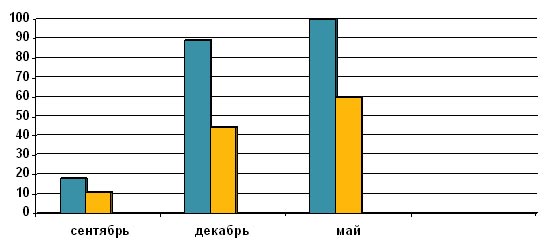  1 – Адаптация дошкольников и рост компетентности родителейУ родителей дошкольников проявлялся явный интерес к жизни своих детей в группе, что дало положительный результат на конец учебного года, видимый при диагностике: 77% ребят уже имеют средний уровень развития, а целых 17% показывают высокий результат.Показатели освоения задач учебной программы детьми II младшей группы представлено  рисунке 2.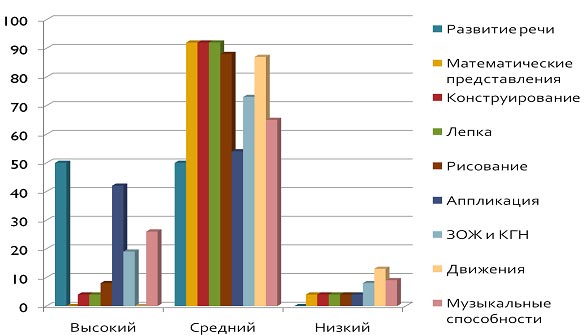   –  задач    младшей группы.Работа педагогов театральной студии «Идея парк» направлена на активизацию творчества и импровизациия, помогла включить в процесс игры с театральными куклами, затем в импровизации совместно со взрослыми. У ребят появилось желание участвовать в импровизациях и различных миниатюрах со взрослыми и другими детьми.Опираясь на вышесказанное, можно сделать вывод о том, что основа театральной деятельности студии «Идея-парк» смогла выполнить все основные задачи воспитания, развития и обучения дошкольников, а благоприятная атмосфера между педагогами и родителями способствовала совместному успеху воспитания младшего школьника. всего вышесказанного можно сделать вывод, что  основе театрализованной деятельности театральная студия «Идея-парк»  смогла реализовать практически все задачи воспитания, развития и обучения детей.    атмосфера в отношениях между родителями  педагогами, обеспечила  успех в деле воспитания  младшего возраста.ЗАКЛЮЧЕНИЕАдаптация выступает в роли оптимизации взаимоотношений личности и группы, сближение задач  деятельности, нравственных ориентаций, понимание личностью норм и ценности  вступление  её ролевую структуру. По видам различают нормальную, девиантную (поведение индивида не соответствует предположениям  нормам окружающих) и ненормальной (в структуре личности индивида закладываются болезненные и невротические  Выделяют следующие уровни адаптации: первичная перенацеливания ценностей личности, второй уровень вбирает в себя взаимное терпение индивида и группы, уже на третьем уровне совершается аккомодационный процесс, сопровождающийся взаимными уступками, и на четвертом уровне происходит ассимиляция, т.е. целая перенаправленность ценностей личности на групповые. Вот так течение адаптации сопровождается разбалансировкой ценностных ориентаций индивидуума, шатким эмоциональным состоянием (тревожностью, агрессивностью), понижением активной деятельности личности.Адаптацией дошкольников в детском саду становится процесс и результат координации ребенка  окружающим миром детского сада, механизм приспособления к новой обстановке, к системе  как  воспитателем, так  со сверстниками, принятие поведения принятое  группе дошкольного учреждения законам и правилам.Адаптация как процесс  норме занимат  детей разных возрастов различное количество времени и обуславливается возрастом дошкольника, состоянием здоровья, уровнем развития. В оптимизации процесса адаптации одна из основных ролей принадлежит психологам и педагогам дошкольного учреждения. Формируя у ребенка положительных связей со всеми процессами, развивая разные навыки, которые бы соответствовали возрастным потенциалам, создавая требовательность в контакте со взрослыми и детьми, он снабжает  воспитательно-образовательных задач уже  период приспособления  к современным положениям и в результате приближает и упрощает развитие адаптивного процесса.Социальн адаптация ребенка   лучше    деятельности.На сегодняшний    не придерживаются  норм и    поколение стремится    с помощью  бесед,  и т.  поэтому, такому    объяснять или   Чтобы  его       и  необходимо   него       и  будет   выполнять. Самая эффективная   может заинтересовать  – это игра, поэтому   очень  способом,  как он  сближен  игрой. образом, каждая  или    детей  школьного    нравственную    с  театрализованной деятельности  детей        свое  отношение к  и    не  умом,  и сердцем  всё  благодаря    же  деятельность помогает  такие  как:    застенчивость и робость.Именно в  школе театрализованная деятельность научит  находить в  и вообще в  всё только прекрасное, а также сформирует    жизни добрым, отзывчивым и прекрасным  Поэтому,  дать ребенку  всесторонне, нужно  его театрализованной деятельности.СПИСОК ИСПОЛЬЗОВАННЫХ ИСТОЧНИКОВАблитарова Р., Бекирова  Адаптация детей старшего дошкольного  к школе средствами сказкотерапии  Теория и практика     материалы VI Междунар.  конф (г. Санкт-Петербург, декабрь  г.). – СПб.: Заневская  2014. –  52–55.Голышева  Сбитнева Е. Театрализованная  как    младших  //  ученый. –  –  –  659–662.Долгова В.И., Гольева Г.Ю., Крыжановская Н.В. Инновационные педагогические технологии в дошколном образовании. – М.: Издательство Перо 2015. – с. 192Долгова В.И., Попова В.Е. Инновационные психолого-педагогические технологии в работе с дошкольниками/монография. – Издательство Перо, 2015. – 208 с.Жердева Е.В., Дети раннего возраста в детском саду (возрастные особенности, адаптация, сценарии дня / Е.В. Жердева. – Ростов-на-Дону: Феникс, 2012. – 192 с.Карапетян А.А., Мандрика О.Ю., Театрализованная игровая деятельность как метод развития эмоционально-познавательной активности детей дошкольного и младшего школьного возраста/ Молодой ученый. – 2014. – №10. – с. 365–368.Кирюхина Н.В. Организация и содержание работы по адаптации детей в ДОУ. – М.: Мозаика-Синтез, 2013. – 160 с.Комарова Т.С. Развитие художественных способностей дошкольников / Т.С. Комарова. – М.: Мозаика-Синтез, 2013. – 160 с.Лаптева Г.В. «Игры для развития эмоции и творческих способностей», СПБ.: Речь., М: Сфера, 2011. 518 с.Максимова С.М. Театрализованная деятельность – важнейший фактор развития личности дошкольника / Молодой ученый. – важнейший фактор развития. – 2016. – №13. – с. 824–826. И.  деятельность  средство развития  речи дошкольников  Инновационные педагогические  материалы Междунар науч. конф. (г. Казань, октябрь 2014 г.). – Казань: Бук,  – С. 110–112. Кашапова Ф.М. Насибуллина,  Адаптация  к  саду как  фактор  личности  образование:  и эксперимент.– 2012. –  –  70–71.Охлопкова М.В.  деятельность (опера-сказка) как эффективное средство  музыкальных  старшего  возраста  Молодой ученый. –  – №4. – С. 587–595.Памятки для родителей по адаптации детей  детскому  детский сад.– 2013. – №5. – С.71–74.Пермяков А.А., Морозов В., Зарединова Э.Р. Краткий  педагогических  учебное пособие  студентов  учебных заведений   — сост.: А. Пермяков, В.  Э.Р. Зарединова –  2-е, испр и доп.].  Кривой Рог;  Видавничий дiм 2010. –   с.Печора Л. Проблемы   к новым  жизни//Дошкольное воспитание. – 2013 – №9.  С.44–53.Ронами Т.Ю.   в начальной школе  / Т. Ронами, //,  Начальная школа,  № 7 Савва Л.И., Трубайчик Л.В., Долгова В.И., Павлова., Камскова Ю. Сиваков В.И., Волчегорская Е.Ю., Худякова Н.Л., Коломийченко Л.В., Л.И. Феномен развития детей дошкольного возраста: коллективная монография / Москва, 2013.  234 с.Сидоркина Т.Ю. Психолого-педагогическое сопровождение адаптации часто болеющих детей к дошкольному образовательному учреждению: учебное пособие для студентов, обучающихся по направлению Психолого-педагогическое образование. – Красноярск: КГПУ им. В.П. Астафьева, 2013. – 92 с.Сидоренко, В.Н.  игры для детей раннего возраста//  детский  2013. – №5. – С.62–63. К.В.  и составляющие  музыкальные способности  К.В.  Музыкальный руководитель. – 2009. –  51. – 11–13 с.Теплюк С.Н.  преодолеть трудности   детей:  рекомендации  воспитателей//Современный  сад. – 2011 –  – С.13–19.Тимофеева Л.Л., Бережнова О.В.  адаптации к ДОУ детей  возраста//Дошкольная  – 2013. –   С.6–10.Чепракова Е.А.    детскому   Справочник  Детский сад.  № 1.Юденкова  Балагурова М.С.  социальной компетентности младших школьников.  Молодой  – 2016.– № 14(118) – С.583–588.ПРИЛОЖЕНИЕ дополнительная образовательная программа   «Идея-парк» для  дошкольного возраста сроком реализации  годПояснительная записка.Мир театра это огромный, красочный и бескрайний для фантазии многоликий мир, где ребенок, играя, может познавать мир.Театр учит ребенка видеть в мире доброту и красоту, а после, привносить свой вклад в прекрасный мир искусства и свою жизнь. С помощью многих выразительных средств: мимики, интонации, пластики, могут разыгрываться разные литературные произведения. Ребята знакомятся с содержанием произведения, его героями, сюжетом, стараются понять поступки персонажей и вынести для себя урок. Театральная игра способствует развитию всех видов детского творчества, начиная с фантазии и заканчивая сценической пластикой.Данная программа предполагает участие родителей в жизни своих детей в детском саду, они привлекают их разнообразной работой, которая помогает сплотить не только детей и их родителей, а также способствует совместной работе с педагогическим коллективом. Взрослые разучивают с ребятами тексты, помогают создавать костюмы, образы и декорации.Некоторые режимы и формы занятий.Театрализованные занятия проходят 2 раза в неделю в подгруппах по 10 человек, учитывая наполненность группы в 10–15 человек. Подбор дней занятий происходит с учетом насыщенности учебной нагрузки дошкольников согласно расписанию.  ребенок занимается   2  в   занятий с  подгруппой 30–35     от поставленной на данный момент задачи. Каждое заните должно включать в себя что-то новое, например, игру, упражнение или задание. Занятие может проходить в различных формах: теоретическая форма (рассказ воспитателя, чтение, беседа и т.д.), практическая форма (подготовка к проведению и само проведение спектаклей, импровизирование, драматизация сказок).Цель программы состоит в процессе развития творческих способностей детей, сценического творчества младших и старших дошкольников с помощью таких средств как театрализованные игры и театральные представления.Воспитательно-образовательные задачи:необходимость заинтересовать ребенка в театральном искусстве;на максимум развить творческие и артистические способности ребенка;развить такие чувства как сопереживание;усилить познавательные процессы дошкольников;способствовать свободному общению детей между собой и воспитателем.Ожидаемые результаты. проведения занятий    определенными знаниями,  и  развития   вербальной и  стороны  осознание  своих    себе.Учебный планСодержание данной программы.Состоит из 8 разделов, по которым работа идет на протяжении двух лет с ребятами подготовительной и старшей группы.Раздел 1. Вводное занятие.Первая встреча с коллективом. Знакомство. Формирование благоприятной атмосферы для обмена своими эмоциями и чувствами. Беседа о театре и театральном искусстве.Раздел 2. Мастерство актера.Навыки и знания сценического поведения значительно облегчают репетиционный период. Здесь может быть предложено ребятам импровизировать на одно из тем. Педагог помогает ребенку соориентироваться, что нужно говорить и как себя вести. Этот этап помогает ребенку понять как слушать и услышать партнера, оценивать его слова и поведение.Раздел 3. Сценическая речь.Данный этап включает упражнения и игры, которые направлены на развитие речевого аппарата, артикуляции, дикции, интонации. Также сюда входят различные игры со словами, развивающие фантазию и речь.Раздел 4. РитмопластикаСодержит в себе комплексные упражнения, ритмические и пластические игры, призванные для развития психомототрных функций дошкольников. Все это включено для достижения гармонии воспитанников своего тела с окружающим, свободы и выразительных телодвижений.Раздел 5. Мастерство актера.Необходим для овладения профессиональной терминологией театрального искусства.Содержание:особенности искусства театра;виды театров;спектакль;театр внутри и снаружи;зритель и его культура.Раздел 6. Работа над репертуаром.Основывается на авторских сценариях и является вспомогательным.Включает:что такое пьеса;этюд и спектакль.Этапы работы:выбирем пьесу, прорабатываем и обсуждаем;разделение пьесы на эпизоды;постановка танцев;работа над эпизодами;закрепление мизасцен, работа на выразительностью речи и игрой;репетиция отдельных эпизодов с дикорациями и реквизитом;темпоритм спектакля, репетиция всего представления.Раздел 7. Репетиции.Включает сводную ( для определения целостности спектакля, удалось ли выполнить замысел автора или режиссера), монтировочную (проводится для перестановки дикораций, удалению лишних деталей), генеральную (проверяет готовность творческого коллектива к проведению спектакля)Раздел 8. Премьера.Это момент открытия творческих способностей ребят. Момент высокой напряженности.Необходимые знания, умения, навыки:знать, что театр – это вид искусства, имеющий свои определенные особенности;необходимость наличия навыков координации движений и концентрации внимания;знать о звукообразовании и устройстве речевого аппарата;умение использовать средства выразительности: мимика, жесты;свободная ориентация на сцене и площадке;умение менять интонацию одной и той же фразы;навыки сочинять этюды по сказкам;иметь знания о сценической культуре и навыки игры в спектаклях.Введение………………………………………………………………………...Введение………………………………………………………………………...Введение………………………………………………………………………...Введение………………………………………………………………………...Введение………………………………………………………………………...Введение………………………………………………………………………...Введение………………………………………………………………………...311Теоретические основы театральной педагогики как наиболее гармоничное средство социальной адаптации ребенка………………...Теоретические основы театральной педагогики как наиболее гармоничное средство социальной адаптации ребенка………………...Теоретические основы театральной педагогики как наиболее гармоничное средство социальной адаптации ребенка………………...Теоретические основы театральной педагогики как наиболее гармоничное средство социальной адаптации ребенка………………...Теоретические основы театральной педагогики как наиболее гармоничное средство социальной адаптации ребенка………………...51.11.1Значение театральных занятий на примере театральной студии Идея-парк……………………………………………………………Значение театральных занятий на примере театральной студии Идея-парк……………………………………………………………Значение театральных занятий на примере театральной студии Идея-парк……………………………………………………………51.21.2Технология учебного процесса в театральной студии…………..Технология учебного процесса в театральной студии…………..Технология учебного процесса в театральной студии…………..101.2.1Развитие актерской психотехники……………………….Развитие актерской психотехники……………………….101.2.2Сценическая пластика……………………………………..Сценическая пластика……………………………………..131.2.3Сценическая речь………………………………………….Сценическая речь………………………………………….1822Результаты исследования адаптации ребенка в коллективе на примере театральной студии Идея-парк…………………………………………..Результаты исследования адаптации ребенка в коллективе на примере театральной студии Идея-парк…………………………………………..Результаты исследования адаптации ребенка в коллективе на примере театральной студии Идея-парк…………………………………………..Результаты исследования адаптации ребенка в коллективе на примере театральной студии Идея-парк…………………………………………..Результаты исследования адаптации ребенка в коллективе на примере театральной студии Идея-парк…………………………………………..232.12.1Анализ эффективности адаптации ребенка в творческом коллективе…………………………………………………………...Анализ эффективности адаптации ребенка в творческом коллективе…………………………………………………………...Анализ эффективности адаптации ребенка в творческом коллективе…………………………………………………………...23232.22.2Исследование влияния театрализованной деятельности на социальную адаптацию детей к условиям детского сада………..Исследование влияния театрализованной деятельности на социальную адаптацию детей к условиям детского сада………..Исследование влияния театрализованной деятельности на социальную адаптацию детей к условиям детского сада………..3030Заключение………………………………………………………………………Заключение………………………………………………………………………Заключение………………………………………………………………………Заключение………………………………………………………………………Заключение………………………………………………………………………Заключение………………………………………………………………………3636Список использованных источников………………………………………….Список использованных источников………………………………………….Список использованных источников………………………………………….Список использованных источников………………………………………….Список использованных источников………………………………………….Список использованных источников………………………………………….3838Приложение  дополнительная образовательная программа   «Идея-парк» для  дошкольного возраста сроком реализации  год………………………………………………………………..Приложение  дополнительная образовательная программа   «Идея-парк» для  дошкольного возраста сроком реализации  год………………………………………………………………..Приложение  дополнительная образовательная программа   «Идея-парк» для  дошкольного возраста сроком реализации  год………………………………………………………………..Приложение  дополнительная образовательная программа   «Идея-парк» для  дошкольного возраста сроком реализации  год………………………………………………………………..Приложение  дополнительная образовательная программа   «Идея-парк» для  дошкольного возраста сроком реализации  год………………………………………………………………..Приложение  дополнительная образовательная программа   «Идея-парк» для  дошкольного возраста сроком реализации  год………………………………………………………………..4141п/п  деятельностиВсегоТеоретическиеПрактические1. занятие4132.Основы театральной культуры3213. актера132114.Сценическая речь133105.Ритмопластика122106. над репертуаром10197.Репетиции6068.Премьера303